Vidéo Bande annonce « Aya de Yopougon »Regardez la vidéo puis mettez les bonnes réponses en vert.Copiez les photos (Ctrl + C) puis collez-les (Ctrl + V) dans la 2e colonne. Écrivez une phrase pour chaque image.Nom : ..........................Prénom : ..............................Date : _ _ / _ _ / _ _ _ _L’histoire se passe ◯ en Afrique◯ en France◯ en AsieC’est ◯ une bande dessinée◯ un film d’animation ◯ un tableauLes amies d’Aya s’appellent◯ Fanta et Adjoua◯ Adjoua et Bintou◯ Bintou et AkissiAdjoua veut acheter ◯ une voiture◯ une maison◯ un salon de coiffureAdjoua va avoir◯ un nouveau travail◯ un bébé◯ une nouvelle robe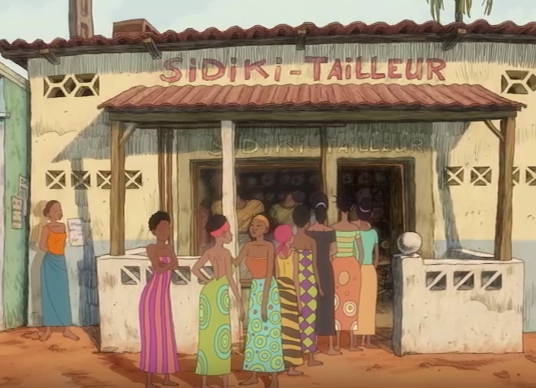 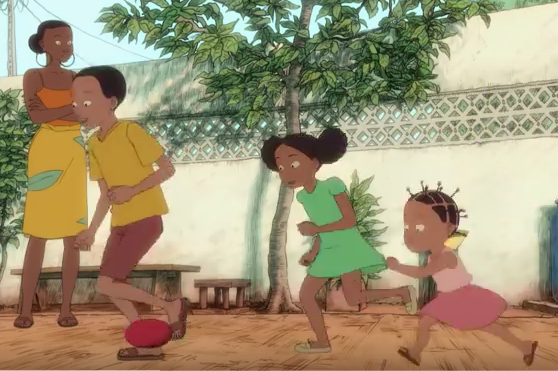 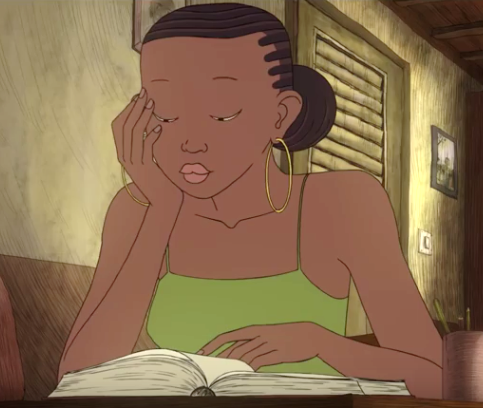 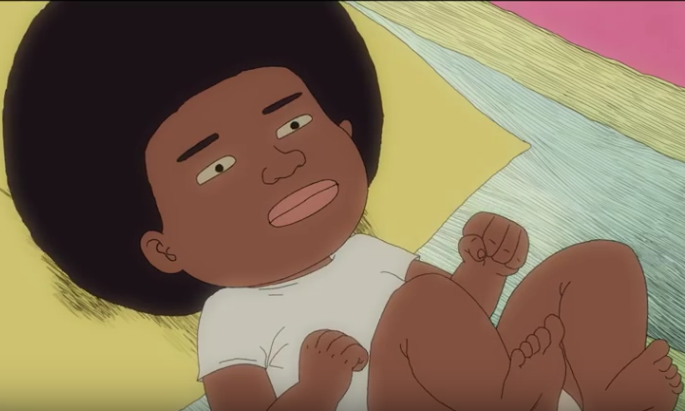 